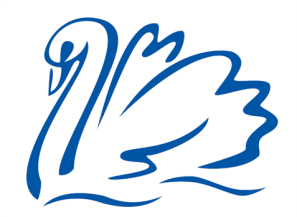 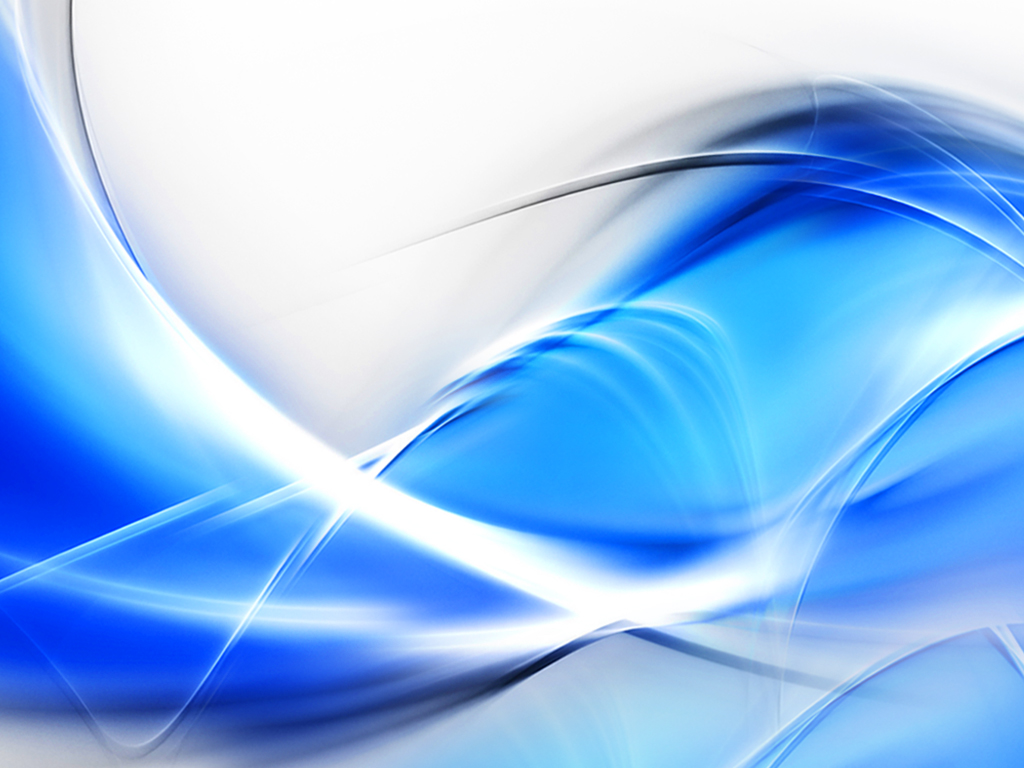 Grammar Terms (and when used)At Christleton Primary School This document details the year groups the terminology necessary for the grammar test at the end of KS2.The year group that the terminology appears in is when children should be familiar with it and confident in using it.  It is not necessarily the first time that children have met the idea but it is the time that they will be expected to use the language to describe it.For instance, there is a requirement that children are taught to use subordination in Yr2, Yr3, Yr4 and Yr5 but will not be expected to use the terminology until Yr6.Year GroupObjectivesTerminology that children need to be familiar with and able to useTerminology for pupils NCYr1Compose and write simple sentences independently to communicate meaningUse capital letters and full stops when punctuating simple sentencesSentenceWordLetterCapital letterFull stopPunctuation SentenceWordLetterCapital letterFull stopPunctuationSingularPluralQuestion markExclamation markYr2Write simple and compound sentences and begin to use subordination for time and reasonCompose sentences using tense consistentlyUse question marks and use commas to separate items in a listPresent tensePast tenseTense agreementCommasQuestions and question marksExclamation and exclamation marksSingular and pluralVerbTense (past, present)AdjectiveNounSuffixApostrophecommaYr3Show time, reason and cause through subordination and connectivesCompose sentences using adjectives, verbs and nouns for precision, clarity and impactVerbNounAdjectiveConnectivePronouns PrefixSuffix Word familyConjunctionAdverbPrepositionDirect speechInverted commas (or speech marks)PrefixConsonant/vowel (letter)ClauseSubordinate clauseYr4Clarifying  meaning and point of view by using varied sentence structures (phrases, clauses and adverbials)Use commas to mark clauses and use the apostrophes for possessionPhraseClauseAdverbialAdverbApostrophes for possessionPrepositions Synonyms PronounPossessive pronounadverbialYr5Adapt sentence construction to different text types, purposes and readersPunctuate sentences accurately using speech marks and apostrophesCommas to demarcate phrases and clausesApostrophes for contraction Inverted commas/speech marksSimple sentencesCompound sentencesComplex sentencesArticles (a, an, the)Antonyms Relative clauseModal verbRelative pronounParenthesisBracketDashDeterminerCohesionAmbiguityYr6Express subtle distinctions of meaning including hypothesis, speculation and supposition by constructing sentences in different waysUse punctuation to clarify meaning in complex sentencesSubordinate clauseSubordinating connectiveI and meBracketsEllipsesColons and semi-colonsActive and passive voiceSubject and objectHyphenColonSemi colonBullet pointsSynonym and antonym